DEN NORSKE KIRKE Tiller menighet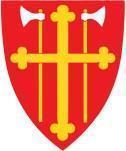 REFERAT, MENIGHETSRÅDSMØTE PÅ TILLER MENIGHETSSENTER 31.10.2019
TILLER MENIGHETSRÅD KL. 19.00-19.30Til stede:	Svein Willy Danielsen, Finn Sverre Drabløs, Leiv Erik Elvestad, Randi Husevåg Garnes, Ellen Margrete Hognestad, Håvard Holm, Jan Fredrik TønnesenForfall:			Oddny Clara Andresen, Magnhild Haraldseide Hofsøy, Alf Egil Aaberge50/19		GODKJENNING AV INNKALLING OG SAKSLISTEVedtak:	Innkalling og saksliste godkjennes.51/19		GODKJENNING AV PROTOKOLL FRA MØTET 27.08.2019Vedtak:	Protokollen godkjennes.52/19		GJENNOMFØRING AV KIRKEVALGET - EVALUERINGBåde valget og opptellinga var godt gjennomført. Rotete møte i forkant. Det må finnes en bedre måte mht. fremmedstemmer enn å kjøre rundt med bil. Reglene for kumulering (grense på tre enkeltstemmer) bør revideres. Enten får man stryke alle tilleggsstemmer, eller vekte alle tilleggsstemmer. Det bør også gjennomtenkes en bedre måte for å presentere dem som stiller til valg. Det bør være en mal på dette. Bispedømmerådsvalget sitt opplegg kan være et utgangspunkt. Det er en flaskehals i gjennomføring/opptelling at bare menighetsforvalter kunne legge inn i systemet. Alf gjorde en kjempejobb, men mye hang på en person. Oppslutning om MR-valget var ikke tilfredsstillende, det var bedre på BDR-valget. Det bør gjennomtenkes hvordan oppslutningen for MR-valget kan bedres. Kanskje er det en ide å arrangere forhåndsstemming under gudstjenesten.53/19		PROSJEKTOR OG LERRET I KIRKENTiller menighet har et stort behov for å kunne benytte prosjektor og lerret i forbindelse med samlinger i kirken. Behovet er størst i forbindelse med allsangkvelder, konfirmantundervisning, foreldremøter o.l., men ut ifra erfaringer fra andre menigheter vil dette være et gunstig hjelpemiddel i andre samlinger i kirken, også ved ordinære gudstjenester.Det planlegges et lerret som henger på skrå over kororgelet. Det skal festes i veggen i nærheten av kirkeskipets fremste vindu og et takfeste foran korbuen. Lerretet vil være rullet sammen når det ikke er i bruk. Da vil det være så høyt plassert at det ikke vil hindre sikt mot alteret. Projektoren plasseres på den fremste takbjelken og ledninger føres langs bjelken til vegg og videre ned bak kororgelet. De aller fleste sitteplassene i kirka vil få fri sikt med denne plasseringa.Vedtak: Menigheten går til anskaffelse av lerret og prosjektor innenfor de økonomiske rammer som tidligere har vært orientert om, og med den praktiske utforming som er detaljert ovenfor.54/19		REFERATSAKERA – 	STYREMEDLEMMER TIL STIFTELSEN TILLER MENIGHETSSENTERBåde Jon Halgunset og Knut Brattland har sagt ja til å fortsette en periode til i Stiftelsesstyret (2020-2021). Forvalter kan derfor sende brev til dem om at de er oppnevnt for en ny periode.
Det nye menighetsrådet må oppnevne ett nytt styremedlem.
FELLES MØTE MELLOM GAMMELT OG NYTT TILLER MENIGHETSRÅD 
KL. 20.00-21.00Til stede fra nytt råd:	Stian Samset Elvebakk, Leiv Erik Elvestad, Hilde Bjørnholm Ezeh, Trond Garnes, Aud Keysan RosvoldsveMøtende vara:		Ludvig KarlsenForfall: 		Sigmund Aasjord (1. vara møter alltid), Thore Nome, Oddny Clara Andresen, Magnhild Haraldseide Hofsøy, Alf Egil AabergeTil stede fra gammelt råd: Se møteliste gammelt råd foranDessuten møtte Alfhild Lien Eide under sak 56/19Åpning v/ Leiv Elvestad55/19		ERFARINGSDELINGMedlemmene og varamedlemmene (de som slutter) i det gamle menighetsrådet fikk anledning til å si litt om hvordan det har vært å sitte i menighetsrådet og gjerne komme med råd til det nye. Utdrag fra samtalen:Mye tid til praktiske/organisasjonsmessige oppgaver, for lite mht å ha prinsipielle sp om hva vi skal bruke tid på. Trenger mer kontakt med både de ansatte og folk i menigheten, ikke bare administrativtHar hatt alle de ansatte inne på MR-møter, burde være mer delaktig i det livet som foregår. Prioritering av aktiviteterPositivt med det som kom fram under diskusjonene om samarbeid med KlæbuTradisjonelt nærmere samarbeid med Heimdal og Kolstad, Kompliserte kirkestrukturer – savner mer jordnærtVi burde ha bestemt oss mer hvor vi burde gå. Savner de store tingene, prioriteringer og planer, så det ikke drukner i sakslisteneGleder og frustrasjoner, pålagte oppgaver har lett for å flytte fokus. Ulikt mht. bidrag – at hver enkelt finner sine fokusområder (hjertesaker). Viktig at MR får prioritere det de ser som viktig.56/19		SWOT-RAPPORTRapporten er ikke ferdig til utsending, men Alfhild Lien Eide møtte og presenterte rapporten.
Rapporten ble kort drøftet i fellesskap. De nye menighetsrådene i Tiller og Klæbu  tar seg av den videre behandling av saken. Ferdig rapport sendes både nytt og gammelt menighetsråd.KONSTITUERENDE MØTE FOR NYTT TILLER MENIGHETSRÅD KL. 21.00-22.00
(det gamle menighetsrådet deltok ikke på dette møtet)